Dear Sir/Madam,1	Further to TSB Circular 158, and pursuant to clause 9.2.1.1 of Resolution 1 (Rev. Geneva, 2022), I hereby inform you that Study Group 3 Regional Group for the Arab Region (SG3RG-ARB) reached the following decision during its Plenary session held on 7 March 2024 concerning the following draft ITU-T text:2	Available patent information can be accessed online via the ITU-T website.3	The text of the pre-published Recommendation will be available on the ITU-T website at https://www.itu.int/itu-t/recommendations/.4	The text of the Approved Recommendation will be published by ITU as soon as possible.Yours faithfully,Seizo Onoe
Director of the Telecommunication
Standardization Bureau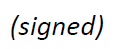 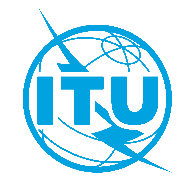 International telecommunication unionTelecommunication Standardization BureauInternational telecommunication unionTelecommunication Standardization BureauGeneva, 15 March 2024Geneva, 15 March 2024Ref:TSB Circular 191SG3/MATo:Administrations of Member States of the Union;Copy to:-	ITU-T Sector Members;-	Associates of ITU-T Study Group 3; -	ITU Academia;-	The Chair and Vice-Chairs of ITU-T Study Group 3;-	The Director of the Telecommunication Development Bureau;-	The Director of the Radiocommunication BureauTo:Administrations of Member States of the Union;Copy to:-	ITU-T Sector Members;-	Associates of ITU-T Study Group 3; -	ITU Academia;-	The Chair and Vice-Chairs of ITU-T Study Group 3;-	The Director of the Telecommunication Development Bureau;-	The Director of the Radiocommunication BureauTel:+41 22 730 6828To:Administrations of Member States of the Union;Copy to:-	ITU-T Sector Members;-	Associates of ITU-T Study Group 3; -	ITU Academia;-	The Chair and Vice-Chairs of ITU-T Study Group 3;-	The Director of the Telecommunication Development Bureau;-	The Director of the Radiocommunication BureauTo:Administrations of Member States of the Union;Copy to:-	ITU-T Sector Members;-	Associates of ITU-T Study Group 3; -	ITU Academia;-	The Chair and Vice-Chairs of ITU-T Study Group 3;-	The Director of the Telecommunication Development Bureau;-	The Director of the Radiocommunication BureauFax:E-mail:+41 22 730 5853tsbsg3@itu.intTo:Administrations of Member States of the Union;Copy to:-	ITU-T Sector Members;-	Associates of ITU-T Study Group 3; -	ITU Academia;-	The Chair and Vice-Chairs of ITU-T Study Group 3;-	The Director of the Telecommunication Development Bureau;-	The Director of the Radiocommunication BureauTo:Administrations of Member States of the Union;Copy to:-	ITU-T Sector Members;-	Associates of ITU-T Study Group 3; -	ITU Academia;-	The Chair and Vice-Chairs of ITU-T Study Group 3;-	The Director of the Telecommunication Development Bureau;-	The Director of the Radiocommunication BureauSubject:Status of regional Recommendation ITU-T D.700R (D7_R_OTT) after the ITU-T SG3 Regional Group for the Arab Region meeting (Kuwait City, 6-7 March 2024)Status of regional Recommendation ITU-T D.700R (D7_R_OTT) after the ITU-T SG3 Regional Group for the Arab Region meeting (Kuwait City, 6-7 March 2024)Status of regional Recommendation ITU-T D.700R (D7_R_OTT) after the ITU-T SG3 Regional Group for the Arab Region meeting (Kuwait City, 6-7 March 2024)NumberTitleDecisionD.700RPrinciples for dealing with OTTsAPPROVED